Управління культури та охорони культурної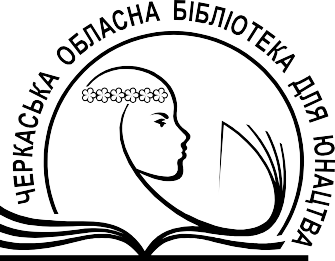 спадщини Черкаської обласноїдержавної адміністрації Комунальний заклад «Обласна бібліотека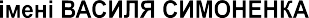 для юнацтва імені Василя Симоненка» Черкаської обласної радиЛауреати Всеукраїнської літературної преміїімені Михайла МаслаВипуск 2Натхненні рідною землеюБібліографічна розвідкаЧеркаси 2022УДК 016:929:[06.05:82.09(477.46)Н12Натхненні рідною землею : бібліогр. розвідка / Комун. закл. «Обл. б-ка для юнацтва ім. В. Симоненка» Черкас. облради ; [уклад. Н. Головко ; ред. Н. Філахтова ; обкл. Н. Іваницька]. – Черкаси : [б. в.], 2022. – 44 с. – (Лауреати Всеукраїнської літературної премії імені Михайла Масла ; вип.2).Черкаська обласна бібліотека для юнацтва імені Василя Симоненка продовжує серію бібліографічних посібників «Лауреати Всеукраїнської літературної премії імені Михайла Масла». Другий випуск «Натхненні рідною землею» присвячений лауреатам премії за 2021 рік. Ними стали : Назарій Вівчарик та Людмила Тараненко.Бібліографічна розвідка стане в нагоді бібліотечним працівникам, молодим читачам, освітянам, працівникам гуманітарної сфери та широкому загалу читачів, яких цікавить сучасний літературний процес в Україні та здобутки письменників Черкащини.Укладачка			Наталія ГоловкоРедакторка				Надія ФілахтоваВідповідальний за випуск	Федір Пилипенко© Укладачка Н. Головко, 2022© Комунальний заклад «Обласна бібліотека для юнацтва імені Василя Симоненка» Черкаської обласної ради, 2022Від укладачкиБібліографічна розвідка «Натхненні рідною землею»» присвячена лауреатам Всеукраїнської літературної премії імені Михайла Масла за 2021 рік. Ними стали: Назарій Вівчарик та Людмила Тараненко.Нарис відкривається передмовою «Від укладачки» і розділом «Літературна премія імені Михайла Масла», в якому розповідається про основні положення конкурсу. Розділ «Я землю батьківську люблю, моя колиска – Придніпров’я. Михайло Масло» розкриває відомості про життєвий та творчий шлях талановитого поета, на честь якого було засновано премію.В розділах «Про життя і творчість: Назарій Вівчарик» та «Поетеса, прозаїк, критик. Людмила Тараненко» містяться короткі біографічні дані про лауреатів премії та інформація про номіновані твори.Бібліографічна частина носить рекомендаційний характер і представлена книгами лауреатів, документами про них та Інтернет-ресурсами.При укладанні бібліографії використані фонди, довідковий апарат Черкаської обласної бібліотеки для юнацтва імені Василя Симоненка.Більшість документів опрацьовано de visu. Публікації, описані за бібліографічними джерелами інформації і відсутні у фондах Симоненківської книгозбірні, позначені астериском (*).Для розкриття змісту окремих документів застосовано короткі анотації та доповнення від укладачки, подані у квадратних дужках.Позиції персоналій (матеріалів, присвячених певній особі) в «Іменному покажчику» подані в круглих дужках. Після окремих позицій у круглих дужках подаються ідентифікувальні помітки, що стосуються відомостей про осіб, які згадуються в бібліографічних записах.У межах розділів документи розміщено у зворотно хронологічному порядку.Хронологічні рамки : 2008 – 2022 рр.Видання налічує 91 позицію бібліографічних записів, що мають суцільну нумерацію.Бібліографічний опис і скорочення слів здійснено відповідно до чинних в Україні  стандартів.Навігацію по посібнику забезпечують «Іменний покажчик» та «Зміст», що спрощує пошук інформації.Бібліографічна розвідка може бути використана бібліотечними працівниками при підготовці літературних, краєзнавчих годин, бібліографічних оглядів, вечорів-портретів, заочних подорожей, засідань віталень, бібліографічних довідок, розвідок, покажчиків тощо.Видання також стане в нагоді молодим читачам, освітянам, науковцям, краєзнавцям, працівникам гуманітарної сфери, усім небайдужим, яких цікавить сучасний літературний процес в Україні та здобутки письменників Черкащини.Всеукраїнська літературна преміяімені Михайла МаслаЩорічна літературна премія імені Михайла Масла заснована у квітні 2015 року.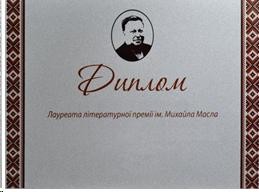 У 2021 році рішенням Шрамків- ської сільської ради Золотоніського району (№4-7/VIII від 26.01.2021) за підтримки Черкаської обласної організації Національної спілки письменників України премія відновлена як Всеукраїнська літературна премія імені Михайла Масла.Премія присуджується з метою вшанування пам’яті поета-вчителя Михайла Масла для заохочення діяльності професійних і непрофесійних літераторів до творчих пошуків у галузі літератури, створення високохудожніх поетичних творів про українське село, красу рідної природи та працю на українській землі.«Це премія за твори, де талановито зображено сільський світ і працю на землі. До речі, це рідкісна тематика, бо зараз всі кинулися в урбанізацію. І конкурсів, і премій на сільську і аграрну тематику не так багато, – зазначає голова конкурсної комісії Володимир Поліщук. – Десь років з 8 тому Драбівська районна влада відновила після радянських часів премію. Тепер після децентралізації це вже Золотоніський район. І керівництво Шрамківської територіальної громади, до якої входить село Ковалівка, підтримує премію, продовжує цю традицію. Вважаю, це дуже гарна ініціатива місцевої громади. І це показує, як треба шанувати уродженців свого краю».Премія присуджується у двох номінаціях :за кращий художній твір молодого автора (віком до 25 років)за кращий художній твір.Конкурс на здобуття премії оголошується щорічно 1 вересня. До участі у конкурсі допускаються твори чи прирівняні до них публікації в літературних часописах, надруковані протягом останніх 3-х років, не відзначені іншими преміями, але з числа тих, які здобули високу оцінку літературної критики, громадськості, широкого кола читачів. Мова творів – українська.Премія присуджується один раз на рік до дня народження Михайла Масла 11 лютого й урочисто вручається у с. Ковалівка Золотоніського району Черкаської області.Детальнішу інформацію про преміюможна знайти за посиланнями :1. Оголошено конкурс на літературну премію імені Михайла Масла [Електронний ресурс] : [про премію] // НСПУ : сайт. – Електрон. текст. дані. – Режим доступу : https://nspu.com.ua/novini/ogolosheno-konkurs-na-literaturnu-premiju-imeni-mihajla-masla/ (дата звернення : 01.06.2022). – Назва з екрана.	2. Літературна премія імені Михайла Масла [Електронний ресурс] : [про премію] // Обласна бібліотека для юнацтва ім. В. Симоненка : сайт. – Електрон. текст. дані. – Режим доступу : http://www.symonenkolib.ck.ua/mikhail-masl-literary-prize (дата звернення : 01.06.2022). – Назва з екрана.	3. Рішення 26 січня 2021 року № 4-7 / VIIІ Про щорічну літературну премію імені Михайла Масла [Електронний ресурс] : [офіційний документ] // Шрамківська сільська територіальна громада : сайт. – Електрон. текст. дані. – Режим доступу : https://rada.info/upload/users_files/34238355/docs /6ee1fb40318eb0b8257142f144a5f423.pdf (дата звернення : 01.06.2022). – Назва з екрана.Лауреати Всеукраїнської літературної премії імені Михайла МаслаЯ землю батьківську люблю,моя колиска – Придніпров’я.Михайло МаслоЧас писав і, певне, ще напише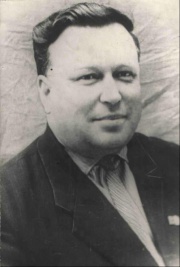 Не одну історію віків.З усього святого найсвітліше – Рідний край, земля твоїх батьків.Недарма говорим : земле-мати,Звідки в тебе отака могуть,Що немає сили обійняти,Щоб красу і велич осягнуть?Михайло МаслоНародився Михайло Масло 11 лютого 1918 року у Мойсівці. Після закінчення середньої школи у 1937 році був направлений у Капустинську школу. Саме там, працюючи з дітьми, майбутній поет відчув своє педагогічне покликання й вступив на заочне відділення Лубенського вчительського інституту.У 1956 р. закінчив мовно-літературний відділ Черкаського педагогічного інституту. У Ковалівській школі працював учителем української мови та літератури 26 років, а з 1960 по 1972 рр. був директором цієї школи. Педагогічній діяльності присвятив 40 років. З радістю знаходив час й для написання віршів.З 1957 року Михайло Кирилович – член Спілки письменників України. Основні мотиви творчості – краса рідної землі, любов до дітей, пошуки справжнього щастя в житті. Літературна спадщина М. К. Масла вагома і значуща, а ще цікава, самобутня, багатобарвна. Поезії і поеми автора наповнені глибоким змістом тогочасного сьогодення та історичного минулого нашого народу.Протягом життя Михайло Кирилович видав 10 поетичних збірок: «Дорогою в поле» (1956), «Гроно» (1956), «Земля батьків» (1960), «День прибуває» (1962), «Від імені сіл» (1963), «Жайворонки» (1966), «Спалахи» (1970), «Літо» (1978), «Передчуття весни» (1982), «Вінок з колосків» (1986 – вийшла після смерті поета).М. К. Масло помер 27 грудня 1984 року, похований у с. Ковалівка Драбівського  (тепер Золотоніського району).Михайло Масло нагороджений орденом Червоної Зірки, медалями «За доблесну працю», «Ветеран війни», ювілейною медаллю Тараса Григоровича Шевченка до 150 річчя з дня народження поета.З метою вшанування поета у 1985 р. у с. Ковалівка відкрили музей Михайла Масла.Детальніше ознайомитися з біографією татворчістю поета можна за джерелами :	4. Поліщук В. Хміль поезії Михайла Масла / Володимир Поліщук // Від імені сіл : вибрані поезії / Михайло Масло. – Черкаси. – 2017. – С. 8-22.	5. Масло Михайло Кирилович : [Електронний ресурс] : [біогр.] // Драбівська публічна бібліотека : сайт. – Електрон. текст. дані. – Режим доступу : http://www.drabiv-biblioteka.edukit.ck.ua/dityacha_biblioteka/cikavi_osobistosti/ (дата звернення : 01.06.2022). – Назва з  екрана.	6. Масло Михайло Кирилович [Електронний ресурс] : [біогр. дані] // Обласна універсальна наукова бібліотека імені Тараса Шевченка : сайт. – Електрон. текст. дані. – Режим доступу : http://library.ck.ua/index.php/2016-12-06-10-10-53/2009-06-02-13-47-47/84-2010-03-03-10-17-28/2016-2017-12-07-11-58-55 (дата звернення : 01.06.2022). – Назва з екрана.	7. Масло Михайло Кирилович  [Електронний ресурс] : [біогр. дані] // Вікіпедія : сайт. – Електрон. текст. дані. – Режим доступу : https://uk.wikipedia.org/wiki/% D0%9C%D0%B0%D1%81%D0%BB%D0%BE_%D0%9C%D0%B8%D1%85%D0%B0%D0%B9%D0%BB%D0%BE_%D0%9A%D0%B8%D1%80%D0%B8%D0%BB%D0%BE%D0%B2%D0%B8%D1%87 (дата звернення : 01.06.2022). – Назва з екрана.	8. У селі Ковалівка відбулося вручення Всеукраїнської літературної премії імені Михайла Масла [Електронний ресурс] : [біогр. дані] // Шрамківська сільська територіальна громада : сайт. – Електрон. текст. дані. – Режим доступу : https://shramkivska-gromada.gov.ua/news/1644923158/ (дата звернення : 01.06.2022). – Назва з екрана.Про життя і творчіть :Назарій ВівчарикНазарій Вівчарик – журналіст, працює відповідальним редак-тором черкаського інтернет-видання «Прочерк», є автором серії нарисів з-за кордону – з Тунісу, Чехії, Америки.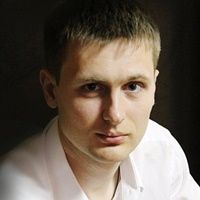 Народився 19 грудня 1985 року у місті Черкаси, виростав у місті Сміла (Черкаська область). Батьки – педагоги за освітою.Закінчив гімназію імені В. Т. Сенатора у м. Сміла та Черкаський національний університет імені Богдана Хмельницького за спеціальністю «Журналістика», має ступінь магістра. Випускник програми «Журналістика цифрового майбутнього» (DFJ), що діє при Києво-Могилянській академії. У студентські роки був стипендіатом Міжнародного благодійного фонду «Смолоскип».У сфері журналістики працює з 2003 року.Член Спілки журналістів України з 2010 року.Член Спілки письменників України з 2019 року.Н. Вівчарик має професійні грамоти та нагороди. Відзначений дипломом творчого конкурсу Черкаської ОДА у номінації «Кращий журналіст року» (2012). Переможець Всеукраїнського конкурсу журналістських робіт «Реформування місцевого самоврядування та територіальної організації влади» (2016) ; виступав на конференції «Голос місцевих ЗМІ» (місто Київ) з темою доповіді «Візуалізація історій про переселенців». Також Назарій Вівчарик учасник тренінгів та семінарів, які проходили у партнерстві з Представництвом ООН в Україні.У 2021 року нагороджений пам’ятною медаллю «ЗА ВІРНІСТЬ ТРАДИЦІЯМ» І ступеня від Міжнародної Організації Козацтво України.Н. Вівчарик лауреат премій і конкурсів :2017 – Всеукраїнського конкурсу кращих творів на сільську та аграрну тематику імені Григора Тютюнника за повість «Скарб»2019 – Всеукраїнського літературного конкурсу прозових україномовних видань «Dnipro-book-fest-2019» за повість «П'ятеро як один» 2019 – літературного конкурсу талантів видавництва «ОВК» в номінації «літературно-художні твори» за містичний трилер «Потривожене зло»2020 – Черкаського обласного огляду-конкурсу видавничих організацій в номінації «Краща книга місцевого автора» за книгу «Сьоме попередження 2020 – літературного конкурсу оповідань платформи Leport за твір «Дерево бажань»2020 – 4-го Всеукраїнського конкурсу кращих творів на сільську та аграрну тематику ім. Григора Тютюнника за повість «Хата з секретом»2021 – Міжнародного літературного конкурсу есе і новел «WorkStory : робота у фокусі літератури» (Україна – США) у номінації «Есе» за твір «Контекст»2021 – 8-го Всеукраїнського молодіжного літературного конкурсу VivArt-2021 у номінації проза2021 – лауреат премії імені Михайла Масла у номінації «За кращий художній твір молодого автора» за повість «Хата з секретом».Друкувався у журналах, альманахах, збірках. Має дві онлайн-книги: «Справи старого Арчі» (2017) та «Ті, щоживуть під землею» (2017). Книги вийшли у мультимедійному видавництві Стрельбицького.Перша друкована книга «П′ятеро як один» (2017) – повість про дружбу і про складний вибір, який доводиться часто робити кожному з нас у житті. Збірка вийшла у Тернополі у видавництві «Мандрівець». Автор, Назарій Вівчарик, розповів, що журналістська робота значно допомогла йому у написанні книги. Історія зі збірки – «художній вимисел», попри те, за словами письменника, «багато в чому він спирався на власний досвід, погляди та ідеї».Тетяна Ухіна, заступниця директора видавництва «Мандрівець», зауважила : «Ми дуже пишаємося тим, що в нас з’явився такий автор. Дуже люблю гумор, мабуть тому і привернув нашу увагу Назарій. …Не змогла втриматися від сміху, коли прочитала про кота, якого запускали в космос. Я люблю такі книги, з якими можна жити. В будь-яку мить відкрити на будь-якій сторінці і читати. І відзначати для себе якісь нюанси, які пропустила під час першого читання, коли поспішала дібратися до кінця».Згодом вийшла авторська збірка «Те, що серед нас» (2018). У збірці, за словами Н. Вівчарика, «багато переосмислень з журналістських пригод. Є елементи містики. Герої оповідань, звичайні люди звичайних професій – лікарі, пожежники, слюсарі, слідчі, ветерани, офісні працівники».«Ця збірка знайде відгук як серед поціновувачів горору й містики, так і серед тих, хто вперше зустрівся з цим жанром. Мандруватимете шляхами темними і часом химерними. Але коли вона закінчиться, то вам неодмінно захочеться ще».				Оксана Бондаренко, письменниця,				редактор збірок фентезу «Підвал».У 2019 році у Черкасах зняли короткометражний фільм «ЗЛАКРОВ» у жанрі горор. В основі містичного трилера оповідання зі збірки Назарія Вівчарика «Те, що серед нас» : «Ніч на вокзалі», «Зустріч з кумом» та «Різник». Усі три новели об’єднані між собою героями, які потрапляють у містичні ситуації та зустрічають дивних істот.Третя збірка, роман-детектив «Сьоме попередження» (2020), була наполовину написана у Чехії, «між змінами на заводі».Також це перша книга, за словами автора, яку «вичитували і автолюбителі, і програмісти, і волонтери, бо далеко не з усіма сферами життя я так гарно знайомий, тому просив допомоги. Ще цікаво не збитися з ритму, коли пишеш».Книгу «Потривожене зло» (2020) Назарій Вівчарик презентував на Львівському міжнародному книжковому форумі видавців (Book Forum). Трилер порушує тему війни, змальовує «побутові жахи» і соціальну несправедливість, містить елементи сучасного українського соціального буття.«Це дуже густа, насичена і навіть перевантажена подіями проза – наче хмари, крізь які пробиваються світлі думки й світлі бажання. Смерть тут – і покарання за ниці вчинки, і звільнення від страждань, і порятунок ціною смерті потенційного вбивці. Останнє – дуже несподіване, хоча й логічне», – зазначила, після прочитання рукопису, Галина Пагутяк, письменниця, лауреатка Шевченківської премії.Як розповів Назарій Вівчарик, через образ героя він «роздумує над взаємозв’язком людей з лінії фронту і тилу, показує проблеми, які людей роз’єднують, ставлять на протилежні щаблі розуміння, шукає разом з героєм точки дотику».У 2021 році побачила світ нова збірка оповідань Назарія Вівчарика «Останнє завдання». Це п’ята книжка письменника.Оповідання зі збірки зачіпають теми АТО, реабілітації військових, є тут твори і на морську тематику а є такі, що можуть претендувати на міні трилер.Номінований твір 2021 року«Хата з секретом».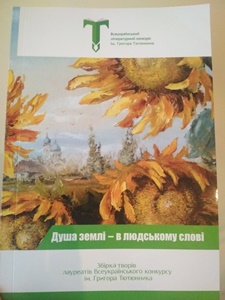 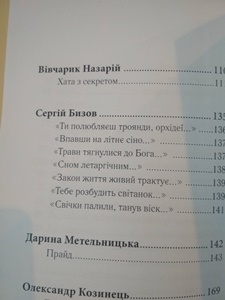 	9. Вівчарик Н. Хата з секретом / Назарій Вівчарик // Душа землі – в людському слові : зб. творів лауреатів Всеукр. конкурсу кращих творів на сільську та аграрну тематику ім. Григора Тютюнника. – Київ : Самміт-Книга, 2020. – С. 110-134.«Незвичайна і повчальна історія головного героя – вчителя, що змінив не лише своє життя, але і свій світогляд, цінності і став справді щасливим. Дуже достойний, глибокий, мудрий і справді цікавий твір. Рекомендую. Шукайте своє місце у цьому житті і не бійтеся змінюватись. Шукайте місця із секретами, шукайте свою хату із секретом в українському селі».			Олена Кононенко, заступник Голови, 		член Президії Політичної партії «Країна».БібліографіяКниги Назарія Вівчарика*10. Вівчарик Н. Останнє завдання (оповідання) / Назарій Вівчарик. – Київ : Друкарський двір Олега Федорова, 2021. – 142 с.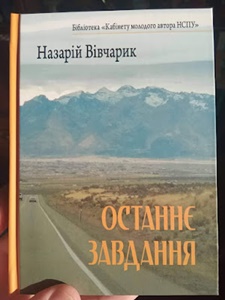 «Останнє завдання» – це не суцільний твір, це збірка різних історій письменника і журналіста Назарія Вівчарика. До книги увійшло 11 оповідань, деякі з яких продовжують лінії з попередніх творів. Саме тут можлива зміна настрою і темпу, зміна жанру від містики і горору до бойовика. 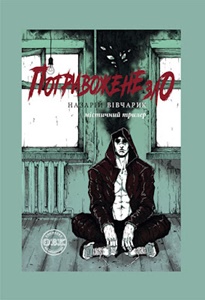 *11. Вівчарик Н. Потривожене зло / Назарій Вівчарик. – Київ : ОВК, 2020. – 208 с.Містичний трилер «Потриво- жене зло» з елементами сучасного українського соціального буття – це розповідь, в якій головний герой Микола прибув з тимчасово окупованого Донецька у Черкаси з непростою місією, яку йому доручив батько. На шляху у нього буде багато перешкод, адже йому доведеться вступити у двобій як з місцевим криміногенним середови- щем, так і з найманцями, які отримали завдання ліквідувати Миколу та не допустити, щоб він передав флешку з цінною інформацією українським військовим.Крім того, Микола змушений буде вступити в протистояння з потойбічними силами зла, яке оселилось у звичайному черкаському гуртожитку, де тимчасово мешкав головний герой.Ця книга – художній твір. Імена, характери, місця подій вигадані або творчо переосмислені. Всі аналогії з реальними персонами чи подіями – випадкові. Видання розраховане на широке коло читачів, без вікових обмежень.12. Вівчарик Н. Сьоме попередження : [проза] / Назарій Вівчарик ; [передм. Назарій Вівчарик ; автор ідеї Ігор Виноградов]. – Київ : Вид. Марка Мельника, 2020. – 176 с.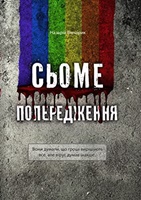 Зміст : Передмова ; Розділ 1 ; Розділ 2 ; Розділ 3 ; Розділ 4 ; Розділ 5 ; Подяки.Декількох впливових україн- ських високопосадовців знаходять вбитими за таємничих обставин. Історія виходить на міжнародний рівень, адже якимось чином до справи дотична комп’ютерна програма, запущена в Інтернет, а відповідно, у групу ризику потрапляють і закордонні високопосадовці. Програму нібито зробив український військовий, якого знаходять мертвим. Працівниця Інтерполу вирушає в Україну розібратися у ситуації, але для цього їй потрібен український побратим загиблого атовця, який у цей час якраз бореться з внутрішніми демонами сумління.13. Вівчарик Н. Те, що серед нас : [оповідання] / Назарій Вівчарик ; [ред. С. Лакоцька]. – Тернопіль : Мандрівець, 2018. – 216 с.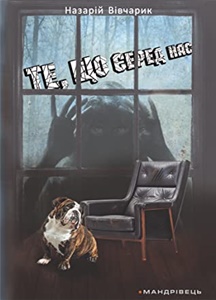 Зміст : Нетутешнє чудови- сько ; Коли земля бунтує ; Ніч на вокзалі ; Помста скіфів ; Зустріч із кумом ; Сон переможця ; Плюс два дні ; Виговорився ; Щось у банці ; Русалки з червоного минулого ; Зайві люди ; Ліс бажань ; Місія.Оповідання цієї збірки – моторошні, але чи вигадані сюжети? Автор багато років працює журналістом. За редакційним завданням він справді їздив шукати чупакабру, писав репортажі з психлікарні й колонії, разом із поліцією виїжджав до розритого чорними археологами кургану.Усе це навіювало сюжети, в основі яких – спроба при-відкрити завісу двох світів :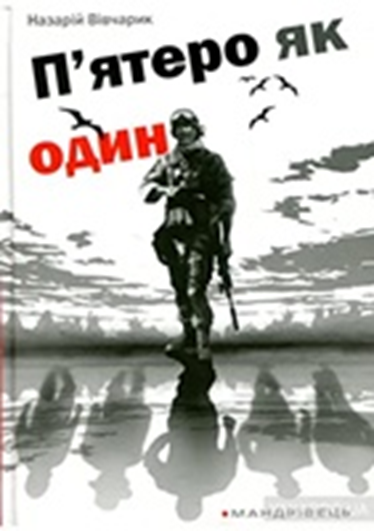 підсвідомого і потойбічного.Містичні історії відображаютьтемний бік суспільства,маскуючи роздуми про йогосерйозні проблеми.14. Вівчарик Н. П'ятеро якодин : [повість] / Назарій Вівчарик.– Тернопіль : Мандрівець, 2017. –192 с.Зміст : Пролог ; Розділ 1 ; Розділ 2 ; Розділ 3 ; Розділ 4 ; Розділ 5 ; Епілог.Це розповідь про п’ятьох друзів. Головний герой, Олексій, – один із них. Випадково він опиняється поруч із кожним своїм другом саме у той момент, коли на того чатує смертельна небезпека,Публікації у збірниках, альманахахта періодичних виданнях*15. Вівчарик Н. Як наші їдуть в Чехію по гроші : нотатки молодого заробітчанина – не лише із заводу, гуртожитку та «бусика» / Назарій Вівчарик // Пороги : культур.-політ. часопис для українців в ЧР. – 2021-2022. – №11. – С. 14-21.*16. Вівчарик Н. Секрет агронома / Назарій Вівчарик // Свині : зб. оповідань. – Одеса : АйсПринт, 2021. – С. 49-57.*17. Вівчарик Н. Контекст. Work Story : робота у фокусі літератури / Назарій Вівчарик // Збірка есе та новел фіналістів і переможців однойменного Міжнародного літературного конкурсу / [упоряд. Ю. Бережко-Камінська]. – Київ : Кам'янець-Подільський : ТОВ «Друкарня»:«Рута», 2021. – С. 39-44.*18. Вівчарик Н. Фальшивий світ / Назарій Вівчарик // Форум : альм. – 2021. – Вип. 18. – С. 141–148.19. Вівчарик Н. Коріння дуба : [проза] / Назарій Вівчарик // Холодний Яр. –  2019. – № 2. – С. 82-93.*20. Вівчарик Н. Різник : [оповідання] / Назарій Вівчарик // Підвал. – Одеса : АйсПринт, 2019. – С. 38-47.*21. Вівчарик Н. Зайві люди : [оповідання] / Назарій Вівчарик // Дзвін. – 2019.– № 9. – С. 110-115.22. Вівчарик Н. Де люди не ходять : [повість] / Назарій Вівчарик // Холодний Яр. – 2018. – № 1. – С. 141-167.*23. Вівчарик Н. Справа старого Арчі : детектив / Назарій Вівчарик // Клекіт : альм. літераторів Смілянщини. – 2018. – Вип. 4. – С. 114-128.*24. Вівчарик Н. Скарб / Назарій Вівчарик // Душа землі – в людському слові : зб. творів лауреатів Всеукр. конкурсу кращих творів на сільську та аграрну тематику ім. Григора Тютюнника. – Київ : Самміт-Книга, 2017. – С. 78–96.*25. Вівчарик Н. Плюс два дні життя : [оповідання] / Назарій Вівчарик // Нова проза: альм. суч. укр. прози. – 2017. – Т. 24. – С. 17-21.*26. Вівчарик Н. Різник : [оповідання] / Назарій Вівчарик // Свині: зб. оповідань. – Одеса : АйсПринт, 2017. – С. 93-106.*27. Вівчарик Н. Ніч на вокзалі : [оповідання] / Назарій Вівчарик // Поза простір : зб. horror-оповідань «Ігри з темрявою». – 2016. – Вип. 5. – С. 36-41.28. Вівчарик Н. Прокурорський перстень : детективне оповідання / Назарій Вівчарик // Дніпро. – 2016. – №6/7. – С. 158-166.*29. Вівчарик Н. Останній лист : жіноча історія / Назарій Вівчарик // Дніпро. – 2016. – №10/12. – C. 68–70.*30. Вівчарик Н. Звір  : [оповідання] / Назарій Вівчарик // Світильник Джека : зб. оповідань. – Одеса : АйсПринт, 2015. – С. 143–163.*31. Вівчарик Н. Зустріч у кафе : [оповідання] / Назарій Вівчарик // Склянка часу. – 2015. – №74. – С. 108-109.*32. Вівчарик Н. Хороший археолог : [оповідання] / Назарій Вівчарик // Світ фентезі. – 2015. – №5/8 (20/23). – C. 117.*33. Вівчарик Н. Виговорився : [оповідання] / Назарій Вівчарик // Життя. Історії. – 2015. – №22 (231). – С. 6.Про життєвий та творчий шляхН. Вівчарика34. «Останнє завдання» Назарія Вівчарика : про війну й страхи : [побачила світ нова зб. оповідань письменника і журналіста із Черкас] // Черкаський край. – 2022. – 23 лют. (№8). – С. 5.35. Серія «Бібліотека кабінету молодого автора» від НСПУ представила книжку черкащанина : [Назарія Вівчарика «Останнє завдання»] // Вечірні Черкаси. – 2022. – 26 січ. (№4). – С. 5.36. Бережко-Камінська Ю. Переможці літературного конкурсу «WorkStory» : [I місце здобув Назарій Вівчарик з Черкас] / Юлія Бережко-Камінська // Дебют-газета. – 2021. – трав.-черв.(№3). – С. 161.37. Вівчарик Н. «Контекст» : [твір черкас. автора посів перше місце у номінації «Есе» літ. конкурсу «WorkStory»] / Назарій Вівчарик // Літературна Україна. – 2021. – 19 черв. (№11/12). – С. 14.38. Есе про заробітчанство здобули визнання Міжнародного літературного конкурсу : [переможцем конкурсу есе і новел «Workstory : робота у фокусі літератури» став черкас. журналіст Н. Вівчарик із твором «Контекст»] // Черкаський край. – 2021. – 12 трав.(№19). – С. 7.39. Журналіст з Черкас отримав дві міжнародні відзнаки – літературну і козацьку : [Назарій Вівчарик] // 7 днів Черкаси : черкас. тижневик. – 2021. – 12 трав.(№20). – С. 13.40. Серед фіналістів міжнародного літературного конкурсу «WORKSTORY» – черкащани : [у т. ч. Назарій Вівчарик (м. Черкаси)] // Вечірні Черкаси. – 2021. – 5 трав.(№18). – С. 5.41. Черкаські журналісти перемогли в творчому конкурсі НСЖУ : [у т. ч. Назарій Вівчарик] // Черкаський край. – 2021. – 22 верес.(№38). – С. 1.42. Черкаський письменник презентував свою книгу на фестивалі у Львові : [Н. Вівчарик «Потривожене зло» на Львівському міжнарод. книжковому форумі (Book Forum)] // Вечірні Черкаси. – 2021. – 22 верес.(№38). – С. 9.43. «Забудь TV та інтернет. Читай, що написав поет!» : [черкас. обл. письменницька орг. поповнилася новими членами ; у т. ч. Назарій Вівчарик] // Черкаський край. – 2020. – 11 берез.(№11). – С. 7.44. Козинець О. Відомі переможці в літконкурсі імені Григора Тютюнника : [серед лауреатів конкурсу 2020 Назарій Вівчарик] / Олександр Козинець // Літературна Україна. – 2020. – 28 листоп.(№45/46). – С. 3.45. Черкаський журналіст став переможцем літературного конкурсу : [Назарій Вівчарик став переможцем літературного конкурсу талантів] // Вечірні Черкаси. – 2020. – 22 лип.(№30). – С. 9.46. Визначено короткі списки ІІ Всеукраїнського літературного конкурсу малої прози імені Івана Чендея : [у т. ч. Назарій Вівчарик (Черкаси)] // Слово Просвіти. – 2019. – 9-15 трав.(№19). – С. 5.47. Нові члени НСПУ : [у т. ч. Вівчарик Назарій] // Літературна Україна. – 2019. – 23 листоп.(№43/44). – С. 5.48. Калиновська Т. Журналіст-лауреат презентував «Скарб» на сільську тематику : [у міській бібліотеці імені Лесі Українки (Черкаси) відбулася зустріч з лауреатом літ. конкурсу ім. Г. Тютюнника Назарієм Вівчариком] / Тетяна Калиновська // Черкаський край. – 2017. – 12 квіт. – С. 6.	49. Ковтуненко С. Для Назарія Вівчарика конкурс імені Г. Тютюнника став трампліном для підкорення нових висот / Сергій Ковтуненко // Вечірні Черкаси. – 2017. – 12 квіт.(№15). – С. 11.50. Конкурс імені Григора Тютюнника відкрив нові літературні імена : [серед лауреатів автор з Черкас – Назарій Вівчарик за повість «Скарб»] // Черкаський край. – 2017. – 15 берез. – С. 3.51. Конкурс імені Григора Тютюнника : [серед претендентів – Назарій Вівчарик за повість «Скарб»] // Літературна Україна. – 2017. – 23 лют.(№8). – С. 14.52. Названі переможці конкурсу імені Г. Тютюнника : молодий письменник із Черкащини Назарій Вівчарик – серед лауреатів // Вечірні Черкаси. – 2017. – 15 берез.(№11). – С. 9.53. Ткач Д. Лауреати конкурсу імені Тютюнника : [у т. ч. Назарій Вівчарик] / Діана Ткач // Літературна Україна. – 2017. – 20 квіт.(№16). – С. 13.Інтернет-посилання54. Вівчарик Н. Ті, що живуть під землею [Електронний ресурс] : [електрон. кн.] / Назарій Вівчарик // Уakaboo : сайт. – Електрон. текст. дані. – Режим доступу : https://www.yakaboo.ua/ua/ti-scho-zhivut-pid-zemleju.html (дата звернення : 01.06.2022). – Назва з екрана.55. Вівчарик Н. Справи старого Арчі [Електронний ресурс] : [електрон. кн.] / Назарій Вівчарик // Уakaboo : сайт. – Електрон. текст. дані. – Режим доступу : https://www.yakaboo.ua/ua/spravi-starogo-archi.html (дата звернення : 01.06.2022). – Назва з екрана.56. Біографія Н. Вівчарика [Електронний ресурс] : [біогр. дані] // Блог Вівчариків (новини літератури і не тільки…) : сайт. – Електрон. текст. дані. – Режим доступу :https://nazarviv.blogspot.com/p/blog-page_3.html (дата звернення : 01.06.2022). – Назва з екрана.57. Назарій Вівчарик : Журналіст (Черкаси) [Електрон- ний ресурс] : [біогр. дані] // Національна спілка журналістів України : сайт. – Електрон. текст. дані. – Режим доступу : https://nsju.org/proekti/stymul-nezalezhnoyizhurnalistyky/nazar-vivcharnik/ (дата звернення : 01.06.2022). – Назва з екрана.58. Бібліографія Н. Вівчарика [Електронний ресурс] : [бібліогр. дані] // Блог Вівчариків (новини літератури і не тільки…) : сайт. – Електрон. текст. дані. – Режим доступу : https://nazarviv.blogspot.com/p/blog-page_28.html (дата звернення : 01.06.2022). – Назва з екрана.59. 42 фантасти про Неймовірне, Літературу і Все Інше. Вип. 20 : Назарій Вівчарик [Електронний ресурс] : [інтерв’ю з Назарієм Вівчариком] // UA GEEK : сайт. – Електрон. текст. дані. – Режим доступу : https://uageek.space/zf-42-fantasty-nazariy-vivcharyk/#gs.051xfw (дата звернення: 01.06.2022). – Назва з екрана.60. Автор з Черкащини став одним з кращих на Всеукраїнському конкурсі [Електронний ресурс] : [Н. Вівчарик – лауреат першого Всеукр. конкурсу кращих творів на сільську та аграрну тематику ім. Григора Тютюнника за повість «Скарб»] // ПРО ВСЕ. ck. ua : сайт. – Електрон. текст. дані. – Режим доступу :  https://provce.ck.ua/avtor-z-cherkaschyny-stav-odnym-z-kraschyh-na-vseukrajinskomu-konkursi/   (дата звернення : 01.06.2022). – Назва з екрана.61. Черкаський журналіст презентував свою книгу «П’ятеро як один» [Електронний ресурс] // Фензін «Підвал» : сайт. – Електрон. текст. дані. – Режим доступу :https://pidval.wordpress.com/2017/04/10/%D1%87%D0%B5%D1%80%D0%BA%D0%B0%D1%81%D1%8C%D0%BA%D0%B8%D0%B9%D0%B6%D1%83%D1%80%D0%BD%D0%B0%D0%BB%D1%96%D1%81%D1%82%D0%BF%D1%80%D0%B5%D0%B7%D0%B5%D0%BD%D1%82%D1%83%D0%B2%D0%B0%D0%B2-%D1%81%D0%B2/ (дата звернення : 01.06.2022). – Назва з екрана.62. Мою книгу відзначили в Дніпрі [Електронний ресурс] : [перемога у Всеукр. літ. конкурсі прозових україномовних видань «DNIPRO-BOOK-FEST-2019» за книгу «Пятеро як один» Н. Вівчарика] // Блог Вівчариків (новини літератури і не тільки…) : сайт. – Електрон. текст. дані. – Режим доступу : https://nazarviv.blogspot.com/2019/06/blog-post_18.html (дата звернення : 01.06.2022). – Назва з екрана.63. «Сьоме попередження» Назарія Вівчарика: про історію, війну та містику [Електронний ресурс] : [Інтерв’ю з письменником Н. Вівчариком] // Суспільне. Новини : сайт. – Електрон. текст. дані. – Режим доступу : https://suspilne.media/53836-some-poperedzenna-nazaria-vivcarika-pro-istoriu-vijnu-ta-mistiku/ (дата звернення : 01.06.2022). – Назва з екрана.64. «Темний» український роман [Електронний ресурс] : [підбірка романів від укр. авторів ; у т. ч. Н. Вівчарика «Сьоме попередження»] // Бабай : сайт. – Електрон. текст. дані. – Режим доступу : https://babai.co.ua/articles/temniy-ukrainskiy-roman (дата звернення : 01.06.2022). – Назва з екрана.65. «Потривожене зло»: черкаський письменник презентував свою книгу на фестивалі у Львові [Електронний ресурс] : [Назарій Вівчарик] // Суспільне. Новини : сайт. – Електрон. текст. дані. – Режим доступу : https://suspilne.media/163124-potrivozene-zlo-cerkaskij-pismennik-prezentuvav-svou-knigu-na-festivali-u-lvovi/ (дата звернення : 01.06.2022). – Назва з екрана.66. Конкурс [Електронний ресурс] : [перемогу у номінації «літературно-художні твори» конкурсу видав-ництва «ОВК» здобув Н. Вівчарик з містичним трилером «Потривожене зло»] // Книжкове видавництво «ОВК» : сайт. – Електрон. текст. дані. – Режим доступу :https://owk.com.ua/konkurs/ (дата звернення : 01.06.2022). – Назва з екрана.67. Назарій Вівчарик : «Книга – це маленьке життя» [Електронний ресурс] : [Інтерв’ю з письменником Н. Вівчариком про книгу «Потривожине зло»] // ПРОЧЕРК : ПРО це говорять ЧЕРКАСИ : сайт. – Електрон. текст. дані. – Режим доступу : https://procherk.info/tabloid/99-cherkassy-news/86790-nazarij-vivcharik-kniga-tse-malenke-zhittja (дата звернення : 01.06.2022). – Назва з екрана.68. Про війну, море і боротьбу за життя : черкаський журналіст видав книгу [Електронний ресурс] : [зб. оповідань «Останнє завдання» Назарія Вівчарика] // Суспільне. Новини : сайт. – Електрон. текст. дані. – Режим доступу : https://suspilne.media/204594-pro-vijnu-more-i-borotbu-za-zitta-cerkaskij-zurnalist-vidav-knigu/ (дата звернення : 01.06.2022). – Назва з екрана.69. Названі лауреати літературної премії імені Михайла Масла за 2021 рік [Електронний ресурс] : [у т. ч. Назарій Вівчарик] // Національна спілка письменників України : сайт. – Електрон. текст. дані. – Режим доступу : https://nspu.com.ua/novini/nazvani-laureati-literaturnoi-premii-imeni-mihajla-masla-za-2021-rik/ (дата звернення : 01.06.2022). – Назва з екрана.70. Нагородили переможців щорічної Всеукраїнської літературної премії імені Михайла Масла [Електронний ресурс] : [у т. ч. Назарія Вівчарика] // ПРОЧЕРК : ПРО це говорять ЧЕРКАСИ : сайт. – Електрон. текст. дані. – Режим доступу : https://procherk.info/news/7-cherkassy/99610-nagorodili-peremozhtsiv-schorichnoyi-vseukrayinskoyi-literaturnoyi-premiyi-imeni-mihajla-masla (дата звернення : 01.06.2022). – Назва з екрана.71. Назарій Вівчарик та Людмила Тараненко визнані лауреатами літературної премії ім. Михайла Масла [Електронний ресурс] // Провінція : інформаційно-аналітичневидання : сайт. – Електрон. текст. дані. – Режим доступу : https://pro-vincia.com.ua/novini/news_ kultura/60890-nazary-vvcharik-ta-lyudmila-taranenko-viznan-laureatami-lteraturnoyi-premyi-m-mihayla-masla.html  (дата звернення : 01.06.2022). – Назва з екрана.72. У селі Ковалівка відбулося вручення Всеукраїнської літературної премії імені Михайла Масла [Електронний ресурс] : [у т. ч. Назарію Вівчарику] // Шрамківська сільська територіальна громада : сайт. – Електрон. текст. дані. – Режим доступу : https://shramkivska-gromada.gov.ua/news /1644923158/ (дата звернення : 01.06.2022). – Назва з екрана.73. Назарій Вівчарик та Людмила Тараненко стали лауреатами Всеукраїнської премії імені Михайла Масла [Електронний ресурс] : // Ютуб : сайт. – Електрон. текст. дані. – Режим доступу : https://www.youtube.com/watch?v=EMdpd01SqI0 (дата звернення : 01.06.2022). – Назва з екрана.Поетеса, прозаїк, критик.Людмила Тараненко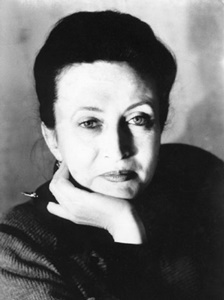 В цьому хаосі многолюдності,В цьому розпачі невагомості –Жити треба по мудрості,Жити треба по совісті…Людмила ТараненкоЛюдмила Василівна Тараненко народилася 11 жовтня 1948 року у м. Сміла Черкаської області.Навчалася у Смілянській середній школі № 2. У 5 класі стала переможцем республіканського конкурсу газети «Зірка», а у 7 і 8 класах була редактором шкільної газети.Закінчила Смілянський технікум харчової промисло- вості та Черкаський державний педагогічний інститут.Працювала інженером, кореспондентом-організатором бюро пропаганди художньої літератури по Черкаській області, головним редактором часопису «Холодний Яр».Член НСПУ з 1987 р. Обиралася головою Черкаської обласної письменницької організації (1992–1999 рр.) та секретарем Національної спілки письменників України.У 1998 році Л. В. Тараненко присвоєно почесне звання «Заслужений працівник культури України».З 2004 по 2010 – начальник редакційно-видавничого відділу Черкаського банківського інституту.Людмила Тараненко лауреатка премій :2018 – Всеукраїнської літературної премії імені Василя Симоненка у номінації «За кращий художній твір» за поетичну збірку «Стоїть душа перед порогом…»2021 – Всеукраїнської літературної премії імені Михайла Масла у номінації «За кращий художній твір» за збірку поезій «Дзеркала осені моєї…»Людмила Василівна не лише тонкий лірик, але і пристрасний трибун. Звертається письменниця і до прози. Перу Людмили Тараненко також належить гостроактуальна публіцистика та літературознавчі розвідки про творчість черкаських літераторів : О. Галаєву, Г. Діхтяренка, В. Єрьоменка, Т. Кисельову, В. Скорину, Т. Чупак.Авторка збірок :«Материнка» (1979)«Мій світлий день» (1985) «Квиток до Калинівки» (1990)«Подароване літо» (Австралія, 1991)«Терези» (1994)«Ненамолений храм» (1996)«Калиновий знак» (2004)«Стоїть душа перед порогом…» (2018)«Дзеркало осені моєї» (2020)«Любове моя спасенна...» (2021).Поетичний доробок Л. В. Тараненко друкувався у колективних збірках «Повноліття» (1973), «Любові щедрий цвіт» (1977), альманахах «Вітрила» (1977), «Україна – моя Батьківщина» (2006) тощо.                                                                                                                             Номінована книга 2021 року«Дзеркала осені моєї…»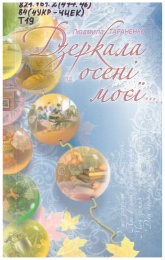 74. Тараненко Л. Дзеркала осені моєї... : поезія / Людмила Тараненко ; [дизайн обкл. С. Толмачова]. – Черкаси : Вид. Чабаненко Ю. А., 2020. – 101 с.Зміст : В цьому хаосі многолюдності… : «Кожен – окреме дерево…» ; «А ми – народ?..» ; «І знову рубіж…» ; «Плач перед Богом…» ; «Пекла на небі немає…» ; «Єдине, що сказати мушу нині…» ; «А світ – це тільки…» ; Лезо Оккама ; «Ніхто його про те вже не спита…» ; «Мов хто зурочив щастя нелегке…» ; «Планети пульс – зима, весна і літо…» та ін. ; Світлої пам’яті… : …Василя Симоненка : «Доки нам ще болить…» ; «Безсмертя нема…» ; …Сергія Левченка : «А смерть далеко не дрібниця…» ; …Анатолія Лупиноса : «Легенди він творив про себе…» ; …Тодося Осьмачки : «Хтось і хтосічок» ; «Ті, що відходять…» та ін. ; А кожен день… : «Любов, мабуть, таки одна…» ; «Горять віртуальні дрова…» ; «Зелені рівнини травня…» ; «Як я чекаю літа!..» ; «Хто висіяв ліс…» ; Як день земний минає, затиха…» та ін.Вірші зі збірки «Дзеркала осені моєї…»Кожен – окреме дерево,А ліс – ліс один.Платимо серцем і нервами,І жодна з висот і глибинНам просто отак не дається,А наближає час,Який зупиняє серцеУ кожного з нас.І дерево впасти може,А ліс – притихне на мить,А потім всепереможноПідніметься й зашумить…*   *   *Ми живемо тільки сьогодні.Нас уже немає в учорашньому дніІ нас іще немає у завтрашньому.Але в оце єдине наше сьогодніМи привносимоВсі переживання вчорашньогоВсі надії і сподіванняЗавтрашнього.*   *   *І обійшлось, і обійшлися…Осінній сквер. Злетіле листя.Каштани строгі і сумні,Туман сіріє вдалині.Все ближче й ближче наповза,І небо висне як сльоза.От-от впаде, а що настанеКоли нічого вже не стане?Світлої пам’яті… …Василя СимоненкаДоки нам ще болить це посмертя величне,Доки ми не питаєм, зібрались чогось, –Завесніє весна серед білого мрячного січня,Завесніє весна,  як згадаємо, браття, його.Він, що витворив світ, – не помер, не знесилів.Щедро нам залишив, відлітаючи, все.Може, десь підроста той, що голос ВасилівПо-новому до нас крізь роки донесе.А мете, заміта… В завірюхах сади і городи,Замітають і втомлені душі вони.Але попри сніги – буде сила й снага у народу,Доки є ще такі як у нього сини.…Анатолія ЛупиносаЛегенди він творив про себе,Розповідаючи про всеНе так, як то було під небом,А те, що спогад принесе.А людська пам'ять в’яже, звісно,Такі, буває, письмена…Бува, що й лихо горизвіснеЗ теплом пригадує вона.Монгольська вдача, важка вродаІ душ зашкварений степів…Він – уособлення свободи,Мов кінь, що в ясла не хотів,І рвав тому усі попруги,І бив копитами в лице…Між ворогами кожен другийТак шанував його за це –Що навертався в його віруІ кожне слово розумів.А він не знав ні в чому міри,Щоправда, й знати не хотів.ГладіолусМеч гладіатора в крові –Опісля перемоги.Коли уже душа на зломі,Коли думки всі невагоміЙ земля щезає –Синій Космос,І колір крові –Гладіолус…Й оце знання – не знаю звідки,Що проростає меч до квітки.*   *   *Хто висіяв лісУ моїй голові?Чи в неї принісЖовтодзвонні гаї?Й червону калину,Що болем зроста?Цей шум, що невпинноКолишуть літа…*   *   *Осінній вечір. Ліхтарі.Дерев спустошене мовчанняІ щось – найперше і останнє –В цій листопадовій порі.Мов хтось по серцю полоснувІ болем в грудях запеклося –Це все так схоже на весну,Але ж я знаю, що вже осінь.А в ній і ми осамотілі,І смуток тихо обійма –Несе  з собою заметіліІ відступа впритул зима.БібліографіяКниги та публікаціїЛюдмили Тараненко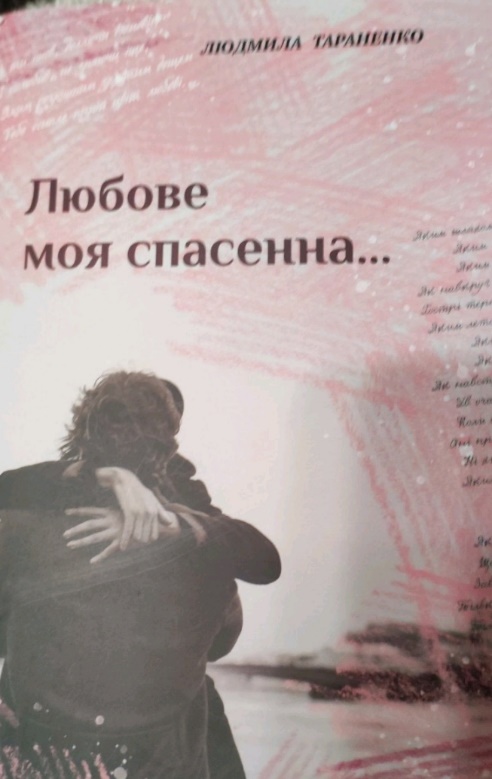 75. Тараненко Л. Любове моя спасенна... : поезія / Людмила Тараненко. – Черкаси : Вид. Чабаненко Ю. А., 2021. – 88 с.Зміст : «Лише діткнешся і пригорнеш…» ; «Коли любов безмежна…» ; «Одквітли соняхи, одквітли…» ; «Я інколи сама собі здаюсь…» ; «Печаль ясна. У ній купатись можна…» ; «Коли згорають і згасають…» ; «Коли з жарких калини грон…» ; «Божевілля моє весняне…» ; «Як день земний минає…» та ін.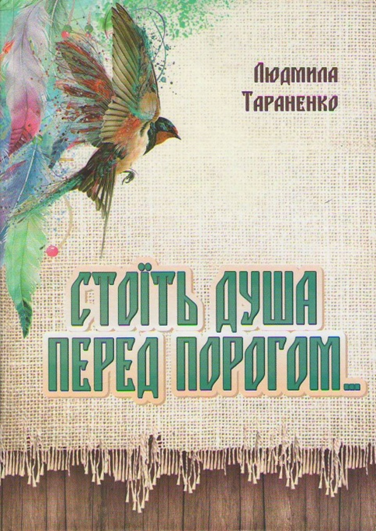 76. Тараненко Л. Стоїть душа перед порогом : вибране / Людмила Тараненко. – Черкаси : Видавець Чабаненко Ю. А., 2018. – 240 с.Зміст : Материнка (1979) ; Мій світлий день (1985) ; Подароване літо (1991) ; Терези (1994); Ненамолений храм (1996) ; Калиновий знак (2004) ; Підземні небеса (2018) ; Мелодії Сходу (Біла осінь Узбекистану).*   *   *77. Тараненко Л. Пам'ять ; Черкаський шовк : [поезії] / Людмила Тараненко // Черкаси поетичні : за проектом «Мистецькі Черкаси - сучасний погляд» : [уклад., літ. ред. В. Т. Поліщук]. – Черкаси : ІнтролігаТОР, 2020. – С. 85.78. Тараненко Л. «Чи жінка я? Чи ще і птах?..» ; «А мідяки у правди стерті…» ; «Ті, що відходять…» : [поезії] / Людмила Тараненко // Літературна Україна. – 2019. – 7 лист. № 41/42. – С. 17.79. Тараненко Л. «Дванадцять сузір’їв Господніх…» ; «Весна обрушилася в осінь…» ; «На жорнах війни перемололи…» ; «Нерони є, Калігули, і Брути…» : [поезії] / Людмила Тараненко // Черкаський край. – 2018. – 10 жовт. – С. 7.80. Тараненко Л. Стоїть душа перед порогом... ; Підземні небеса ; Меджибіж ; Кути ; Цирк ліліпутів : [поезії] / Людмила Тараненко // Холодний Яр. – 2018. – №.2. – С. 129-147.81. Тараненко Л. Холодний Яр ; «Ми ж бо уже попереджені…» : [поезії] / Людмила Тараненко // Коваленко В. Роду криниця віща : посіб. для 5-11 кл. загальноосвіт. навч. закл. / Валентина Коваленко. – Черкаси : Вид. Чабаненко Ю. А., 2016. – С. 141-142.*   *   *82. Тараненко Л. На перехресті віків : (Слово про Майстра – заслуженого діяча мистецтв, професора Віктора Клименка) / Людмила Тараненко // Холодний Яр. – 2020. – №2. – С. 295-308. Про Л. В. Тараненко83. Людмила Тараненко (нар. 11. 10. 1948 р.). Коротко про письменницю : [біогр. дані] // Коваленко В. Роду криниця віща : посіб. для 5-11 кл. загальноосвіт. навч. закл. / Валентина Коваленко. – Черкаси : Вид. Чабаненко Ю. А., 2016. – С. 140.*   *   *84. Окрилене слово Людмили Тараненко : біобібліогр. нарис / Комун. закл. «Обл. б-ка для юнацтва ім. В. Симоненка» Черкас. облради ; [уклад. Н. Філахтова ; ред. В. Чорнобривець ; відп. за вип. О. Федоренко]. – Черкаси : [б. в.], 2019. – 38 с. – (Лауреати Всеукраїнської літературної премії імені Василя Симоненка ; вип. 14).85. Храм душі Людмили Тараненко : біобібліогр. покажч. / ОУНБ імені Тараса Шевченка ; [уклад. Н. Адешелідзе ; авт. нарису В. Т. Поліщук]. – Черкаси : [б. в.], 2008. – 48 с. – Черкащини славетні імена.Інтернет-посилання86. Тараненко Людмила Василівна [Електронний ресурс] : [біогр. дані] // Вікіпедія : сайт. – Електрон. текст. дані. – Режим доступу : https://uk.wikipedia.org/wiki/%D0%A2%D0%B0%D1%80%D0%B0%D0%BD%D0%B5%D0%BD%D0%BA%D0%BE_%D0%9B%D1%8E%D0%B4%D0%BC%D0%B8%D0%BB%D0%B0_%D0%92%D0%B0%D1%81%D0%B8%D0%BB%D1%96%D0%B2%D0%BD%D0%B0  (дата звернення : 01.06.2022). – Назва з екрана.87. Названі лауреати літературної премії імені Михайла Масла за 2021 рік [Електронний ресурс] : [в т. ч. Людмила Тараненко]  // Національна спілка письменників України : сайт. – Електрон. текст. дані. – Режим доступу : https://nspu.com.ua/novini/nazvani-laureati-literaturnoi-premii-imeni-mihajla-masla-za-2021-rik/  (дата звернення : 01.06.2022). – Назва з екрана.88. Нагородили переможців щорічної Всеукраїнської літературної премії імені Михайла Масла [Електронний ресурс] : [у т. ч. Людмила Тараненко] // ПРОЧЕРК : ПРО це говорять ЧЕРКАСИ : сайт. – Електрон. текст. дані. – Режим доступу :https://procherk.info/news/7-cherkassy/99610-nagorodili-peremozhtsiv-schorichnoyi-vseukrayinskoyi-literaturnoyi-premiyi-imeni-mihajla-masla (дата звернення : 01.06.2022). – Назва з екрана.89. Назарій Вівчарик та Людмила Тараненко визнані лауреатами літературної премії ім. Михайла Масла [Електронний ресурс] // Провінція : інформаційно-аналітичне видання : сайт. – Електрон. текст. дані. – Режим доступу : https://pro-vincia.com.ua/novini/news_kultura/60890-nazary-vvcharik-ta-lyudmila-taranenko-viznan-laureatami-lteraturnoyi-premyi-m-mihayla-masla.html  (дата звернення : 01.06.2022). – Назва з екрана.90. У селі Ковалівка відбулося вручення Всеукраїнської літературної премії імені Михайла Масла [Електронний ресурс] : [у т. ч. Людмилі Тараненко] // Шрамківська сільська територіальна громада : сайт. – Електрон. текст. дані. – Режим доступу : https://shramkivska-gromada.gov.ua/news/1644923158/ (дата звернення : 01.06.2022). – Назва з екрана.91. Назарій Вівчарик та Людмила Тараненко стали лауреатами Всеукраїнської премії імені Михайла Масла [Електронний ресурс] // Ютуб : сайт. – Електрон. текст. дані. – Режим доступу : https://www.youtube.com/watch?v=EMdpd01SqI0 (дата звернення : 01.06.2022). – Назва з екрана.Іменний покажчикДо іменного покажчикавключені прізвища авторів, укладачівта всі імена, що згадуються в описах та анотаціяхдо видань.Якщо номер бібліографічного опису взятоу круглі дужки – це означає,що документ розповідає про дану особу.Адешелідзе  Н. – 85 (уклад)Бережко-Камінська Ю. – 17 (упор.), 36Виноградов І. – 12 (авт. ідеї)Вівчарик Н. – 9-33, 55,59,67,(34-66,68-72,89,91)Калиновська Т. – 48Клименко В. – (82)Коваленко В. М. – 81, 83Ковтуненко С. – 49Козинець О. – 44Кононенко О. 9Лакоцька С. – 13 (ред.)Левченко С. – (74)Лупиніс А. – (74)Масло М. – (1-8, 69-73, 87-91)Мельник М. – 12Осьмачка Т. – (74)Поліщук В. – 4, 77 (уклад., літ. ред.), 85 (авт. нарису)Симоненко В. – (2,74, 84)Тараненко Л. В. – 74-82, (71,83-91)Ткач Д. – 53Толмачова С. – 74 (дизайн обкл.)Тютюнник Григір – (9, 24, 44, 48-53, 60)Українка Леся – (48)Федоренко О. – 84 (відп. за вип.)Федоров О. – 10Філахтова Н. – 84 (уклад.)Чабаненко Ю. А – 74-76, 81, 83Чендей І. – (46)Чорнобривець В. – 84 (ред.)Шевченко Т. – (6, 85)ЗмістВід укладачки									3Всеукраїнська літературна премія іменіМихайла Масла								5	Лауреати Всеукраїнської літературноїпремії імені Михайла Масла					7Я землю батьківську люблю, мояколиска – Придніпров’я. Михайло Масло			8Про життя і творчіть : Назарій Вівчарик			10Номінований твір 2021 року«Хата з секретом»							15Бібліографія									16Книги Назарія Вівчарика					16Публікації у збірниках, альманахахта періодичних виданнях					19Про життєвий та творчий шляхН. Вівчарика								21Інтернет-посилання						23Поетеса, прозаїк, критик. Людмила Тараненко		28Номінована книга 2021 року«Дзеркала осені моєї…»					30Вірші зі збірки «Дзеркала осені моєї…»			31Бібліографія									34Книги та публікації Людмили Тараненко		34Про Л. В.Тараненко						35Інтернет-посилання						36Іменний покажчик								38Інформаційно-бібліографічне виданняНатхненні рідною землеюБібліографічна розвідкаВипуск 2Укладачка			Наталія Михайлівна ГоловкоРедакторка			Н. ФілахтоваКомп'ютерний набір	Н. ГоловкоОбкладинка			Н. ІваницькаПідписано до друку		14.06.2022Видавець:Комунальний заклад «Обласна бібліотека для юнацтваімені Василя Симоненка» Черкаської обласної ради18000 м. Черкаси, вул. Надпільна, 285Е-mail:   	oub_symonenko@ukr.net oub_metod@ukr.net          www.symonenkolib.ck.uaДля замітокДля замітокДля заміток